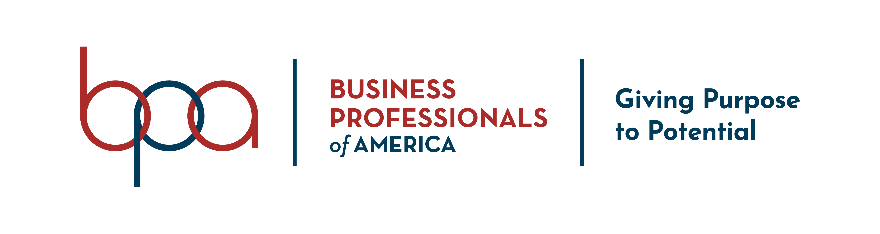 MEMORANDUMTO:	Chapter AdvisorsFROM:	Eric McGuire, ML CEAC                      Robert Schumacher, SL CEAC DATE:	January 10, 2022SUBJECT:	Business Professionals of America, Delaware Association State Leadership Conference Registration MaterialsThe 2022 Business Professionals of America, Delaware Association, State Leadership Conference (SLC) will be held with virtual preliminary videos due on January 28th, 2022. Live finalists will be notified on February 10th, 2022 & live final competitions taking place on February 22nd, 2022 at the Del-Tech Del-One Conference Center in Dover, Delaware. The registration fee is $30 per student.As per Article IV, Section 3, of the Delaware Association Constitution, a student must be enrolled in or completed a business education program, as approved by the Delaware Department of Education, to be eligible to participate in the State Leadership Conference. In addition, a student must also be a member of the BPA National Association before registration will be accepted.Registration will be available ONLINE at https://www.registermychapter.com/bpa/de-ml (Middle Level) or https://www.registermychapter.com/bpa/de (Secondary Level), (click the Registration button) until January 1/28/22. An email invoice will be generated and sent to the designated advisor upon submission. Late registration will be accepted through January 28th, 2022. Registration will NOT be accepted after this time. In addition, several additional forms are included with this document and can be found at www.delawarebpa.org:Competitive Events Reference SLC Form B-1 Event Numbers; SLC Form B-2 Pre-submit InstructionsPre-Submitted Event Procedures SLC Form B-3 Pre-submit DeadlinesParent/Guardian Permission Form & Conduct Practices SLC Form C-1, C-2 & D-1 Permission & ConductVoting Delegate Form SLC Form D-2 Voting DelegateBoard of Directors Nominations SLC Form E-1 and E-2 Board of Directors5) Torch Awards Guidelines SLC Form F-1 Torch AwardsHonorary Life Membership Award SLC Forms G-1 and G-2 Honorary LifeState Officer Candidate handbook & Application Click the linkOnline Registration Instructions SLC Form H-1 Registration – Advisor InstructionsOnline Practice Testing SLC Form H-2 Online Practice Test InstructionsPhoto Release Form SLC Form J-1 Photo Release FormAdvisor Verification and Sign-Off SLC Form K-1 Advisor Verification and Sign Off ** This form is to be sent to the DDOE in lieu of C-1, C-2 and J-1Agenda (tentative) (Will be sent at a later date)ITC Award (State only award) SLC Form M-1 Inspiration Through CollaborationAdvisor of the Year SLC Form N-1 Advisor of the YearAll state event testing times will follow national guidelines, as listed in the Workplace Skills Assessment Program guidelines.ADDITIONAL SLC INFORMATION:SLC Planning Meeting Advisors all asked to virtually attend an advisors’ meeting on 1/13 to discuss important information regarding the SLC. Then on 1/28, Rob and I will host a virtual Happy Hour for advisors to help with any issues with submission or questions about SLC.  Advisor’s Meeting Zoom Link: https://us02web.zoom.us/j/85391224326?pwd=R0ZPc0V3NzcrcDM3NzFQUkNwb2F2UT09 Happy Hour Link: https://zoom.us/j/99745028198Pre-Conference Events Students registered for events to be administered on State Testing Day (three (3) student limit per school, per event) will be tested on Wednesday, February 2nd, 2022. Testing Day will be conducted in-person with our normal buddy school procedures with advisors serving as proctors.Grading Pre-Conference Events The tests will be scored on State Grading Day, Wednesday, February 9th, 2022. More information will come out on this as we move closer.Pre-submissions As a reminder, ALL documentation (as referenced on page one and in the 2022 State SL BPA Deadlines) MUST be submitted via http://www.delawareslc.bpa.org by 5:00 p.m. Friday, January 28th, 2022 to be scored. Documentation will NOT be accepted after this time.State Leadership Conference – Each student may compete in two competitive events; one individual event and one team event, or two individual events. Students may compete in an unlimited number of open events.Tentative Schedule:Mon. - 2/14/2022Voting Form Opens  - 12:00 pm Tues, Wed, & Thur 2/15 - 17/2022Open Events - 1:00 pm - 3:00 pm / 4:30 pm - 7:00 pm Thurs. - 2/17/2021                                                                   Voting Happy Hour Zoom  - 4:00- 6:00pm                                                                         Voting Form Closes – 6:00 pmTues. - 2/22/2022Middle Level Live Finals @ Del Tech Del-One Conference Center9:00 am – 12:00 pmSecondary Level Finals @ Del Tech Del-One Conference Center1:00 pm – 4:00 pm In addition, students are also eligible to receive Special Recognition and Torch Awards at the State Conference. Please review these documents thoroughly as application for these awards are to be submitted by Monday, January 24th, 2022. Guidelines can be found at www.bpa.org.The following guidelines apply to all competitive events, as approved by the Delaware Board of Directors:In ALL contests, students must have scored at least 50% of the total possible points (for their individual or team event) to be recognized at the State Leadership Conference and to be eligible to compete in that event at the National Leadership Conference.Contest Substitutions Contest substitutions will be accepted if dated on or before Friday, January 28th, 2022. Please notify Eric McGuire (emcguire@delawarebpa.org) immediately if you have a contestant who will not compete or for whom you need to make a substitution. Due to the complexities of scheduling, NO substitutions or changes can be accepted after this time.Registration Cancellation Requests Cancellation requests dated on or before Friday, January 28th, 2022, shall receive a 75% refund of their registration fees only. No requests for refunds will be honored after this date.Payment The required method of payment is by credit card at https://www.velocitypayment.com/client/delaware/education/index.htm by Friday, January 28th, 2022. Payments not received by this date will result in canceled registration.Other forms to be sent via email by Friday, January 28th, 2022 include: Advisor Verification and Sign Off (required) and Honorary Life Member Award, as well as Board of Directors Nomination (optional). See BPA Cares manual for details (download at www.bpa.org/awards/bpacares).Permission, Code Of Conduct and Advisor/Student Ratios In addition to required permission slips (attachment C), the Conduct Practices and Procedures guidelines documents must be distributed to parents/guardians (adherence to these procedures is referenced on the permission slip). Please note that the Advisor Certification and Sign-Off sheet is to be emailed to Eric McGuire in LIEU of forms C-1, C-2 and J-1.We anticipate that this year’s State Leadership Conference enrollment will include over 500 students, advisors, and judges. Thank you, in advance, for your continued commitment to our business students. I look forward to working with you as we strive to make this year’s State Leadership Conference a great success for ALL students! Please feel free to contact me at emcguire@delawarebpa.org should you have any questions.The Delaware Association of Business Professionals of America is a resource and support organization that does not select, control or supervise local chapter or individual member activities except as expressly provided for in Delaware Association of business Professionals of America’s constitution, bylaws, or policies.